Camp de jour été 2022
Sur les planches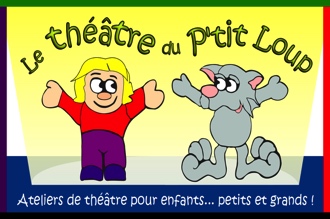 Tu as entre 5 et 12 ans et tu veux faire du théâtre cet été? Alors viens jouer à jouer au camp de jour offert par le Théâtre du P'tit Loup! Imagine : deux semaines complètes sur les planches d'un VRAI théâtre, avec des animateurs plein de bonnes idées qui t'aideront à préparer un spectacle que tu présenteras à tes parents et amis. Plaisir et fou rires garantis! Inscris-toi vite!
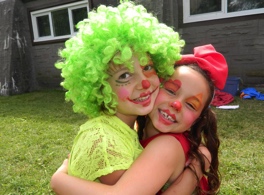 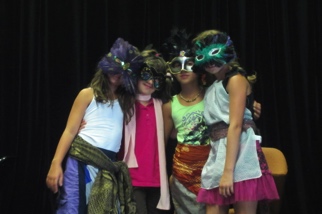 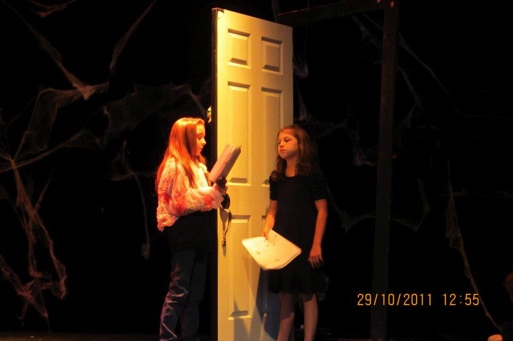 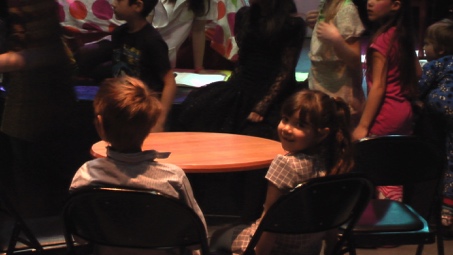 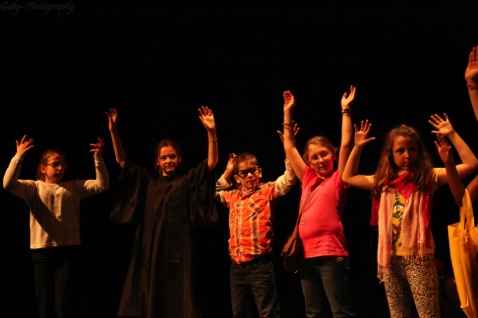 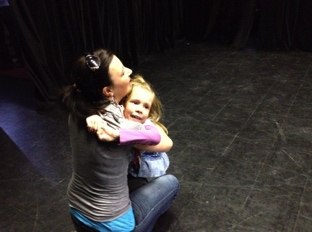 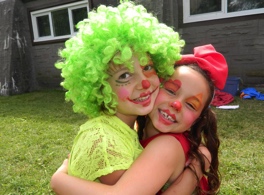 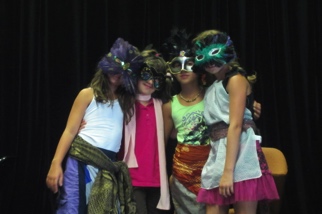 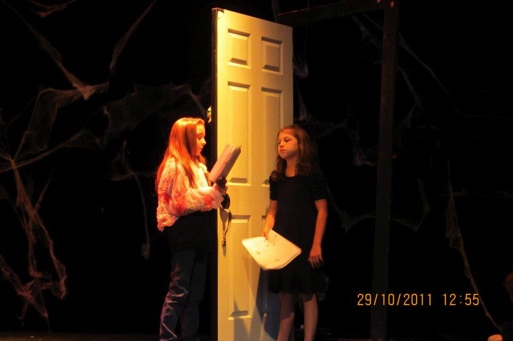 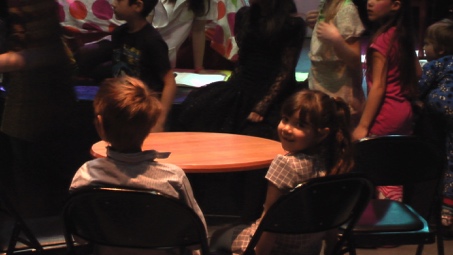 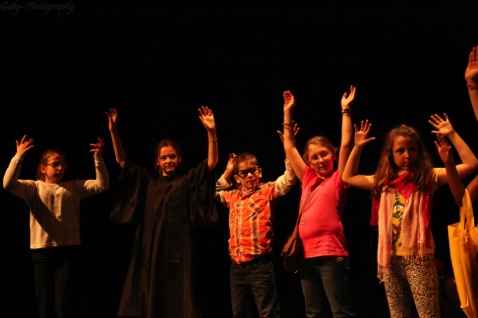 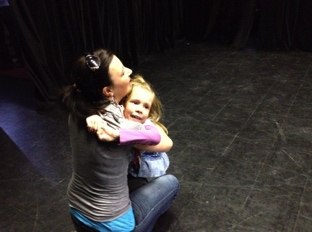 Camp 1 :   4 au 8 juillet et 11 au 15 juillet 2022Camp 2 :   15 au 19 aout et 22 au 26 aout 2022Lieu : 	Au Théâtre du bout de l’île
10585, boulevard Lévesque Est, Laval (Saint-François)Coût : 	250 $ pour deux semaines Horaire :   De 9H à 16H 
Nom de l’enfant : ____________________ Parent ou tuteur : _____________________________Âge : _______________________  Adresse : _________________________________________Tél. : Maison : __________________  Travail : _________________ Cell. :__________________Courriel : _______________________________________Allergies :_______________________    □  Camp 1 □ Camp 2                   Total :_______________□ J'autorise le Théâtre du P'tit Loup à utiliser des photos de l'enfant mentionné ci-dessus pour la promotion de ses activités (journal, site Internet, formulaires, prospectus, etc.)InscriptionImprimez ce formulaire et faites-le parvenir avec votre chèque au nom duThéâtre du P’tit Loup, 10585, boul. Lévesque Est, Laval, H7A 4B8.